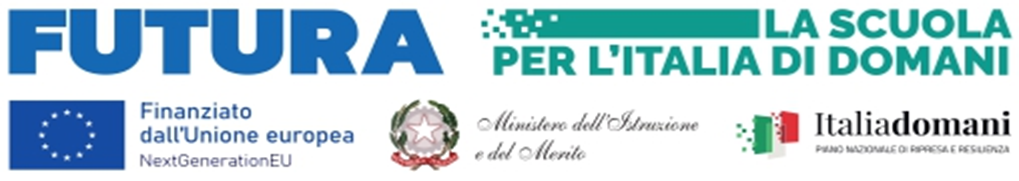 Istituto Comprensivo Grosseto 1 “Alberto Manzi”Via Corelli, 3 – 58100 Grosseto  Tel. 0564 413622   Fax.   0564 427112Cod. Meccanografico: gric830005 - Codice Fiscale: 80003460534  - C.U.U.: UF83XEE-mail: gric830005@istruzione.it PEC: gric830005@pec.istruzione.itwww.icgrosseto1.edu.it  ALLEGATO C) “Dichiarazione di Insussistenza Cause Incompatibilità”
Oggetto: Avviso di selezione interna di n. 2 Docenti Tutor esperti interni per la costituzione del Gruppo di Lavoro per il multilinguismo (Intervento B) per la programmazione, realizzazione e documentazione delle attività relative ai Percorsi didattici, formativi e di orientamento finanziati nell’ambito delle “Azioni di potenziamento delle competenze STEM e multilinguistiche” - prot. n. 3188 del 12/04/2024
Avviso Pubblico D.M. 65/2023 - PNRR - Missione 4 – Istruzione e Ricerca – Componente 1 – Potenziamento dell’offerta dei servizi all’istruzione: dagli asili nido all’Università - Investimento 3.1 “Nuove competenze e nuovi linguaggi” del Piano nazionale di ripresa e resilienza, finanziato dall’Unione europea – Next Generation EU - CUP: H54D23002990006
Titolo progetto: S.T.E.M. Project: Students’ toward effective learning milestonesCodice progetto: M4C1I3.1-2023-1143-P-32800
Il/La sottoscritto/a ________________________________ nato/a a ________________________________ (_____) il ___ - ___ - ______ in servizio nell’a.s. 2023/2024 presso codesto Istituto in qualità di ________________________________ ,
CONSAPEVOLE
delle sanzioni penali richiamate dall’art. 76 del D.P.R. 28/12/2000 N. 445, in caso di dichiarazioni mendaci e della decadenza dei benefici eventualmente conseguenti al provvedimento emanato sulla base di dichiarazioni non veritiere, di cui all’art. 75 del D.P.R. 28/12/2000 n. 445 ai sensi e per gli effetti dell’art. 47 del citato D.P.R. 445/2000, sotto la propria responsabilità
DICHIARAdi non trovarsi in situazione di incompatibilità, ai sensi di quanto previsto dal d.lgs. n. 39/2013 e dall’art. 53, del d.lgs. n. 165/2001; ovvero, nel caso in cui sussistano situazioni di incompatibilità, che le stesse sono le seguenti: _________________________________________________________________________________________________________________________________________________________________________________________________________________________________;di non trovarsi in situazioni di conflitto di interessi, anche potenziale, ai sensi dell’art. 53, comma 14, del d.lgs. n. 165/2001, che possano interferire con l’esercizio dell’incarico;che l’esercizio dell’incarico non coinvolge interessi propri o interessi di parenti, affini entro il secondo grado, del coniuge o di conviventi, oppure di persone con le quali abbia rapporti di frequentazione abituale, né interessi di soggetti od organizzazioni con cui egli o il coniuge abbia causa pendente o grave inimicizia o rapporti di credito o debito significativi o interessi di soggetti od organizzazioni di cui sia tutore, curatore, procuratore o agente, titolare effettivo, ovvero di enti, associazioni anche non riconosciute, comitati, società o stabilimenti di cui sia amministratore o gerente o dirigente;di aver preso piena cognizione del D.M. 26 aprile 2022, n. 105, recante il Codice di Comportamento dei dipendenti del Ministero dell’istruzione e del merito;di impegnarsi a comunicare tempestivamente all’Istituzione scolastica conferente eventuali variazioni che dovessero intervenire nel corso dello svolgimento dell’incarico;di impegnarsi altresì a comunicare all’Istituzione scolastica qualsiasi altra circostanza sopravvenuta di carattere ostativo rispetto all’espletamento dell’incarico;di essere stato informato/a, ai sensi dell’art. 13 del Regolamento (UE) 2016/679 del Parlamento europeo e del Consiglio del 27 aprile 2016 e del decreto legislativo 30 giugno 2003, n. 196, circa il trattamento dei dati personali raccolti e, in particolare, che tali dati saranno trattati, anche con strumenti informatici, esclusivamente per le finalità per le quali le presenti dichiarazioni vengono rese e fornisce il relativo consenso.
Luogo ____________________ , data __________
Firma ________________________________